ΔΗΛΩΣΗ - ΠΡΟΣ ΥΠΗΡΕΣΙΕΣ ΠΡΟΣΩΠΙΚΟΥΕγώ ο/η υποφαινόμενος/η ……………………………………………………………..(όνομα) …….………… (αρ. υπαλ.), έχοντας γνώση ότι πρόσωπο που προβαίνει σε ψευδή δήλωση είναι ένοχο ποινικού αδικήματος, με την παρούσα δηλώνω τα πιο κάτω και παρακαλώ όπως προβείτε στις ανάλογες ενέργειες:Αναλαμβάνω την υποχρέωση να ενημερώσω αμέσως εγγράφως τις Υπηρεσίες Προσωπικού σε περίπτωση που προκύψει οποιαδήποτε διαφοροποίηση/αλλαγή σε ένα ή περισσότερα από τα πιο πάνω στοιχεία.«Τα δεδομένα προσωπικού χαρακτήρα που με αφορούν και δηλώνονται από εμένα την ίδια/ τον ίδιο, θα τηρούνται σε αρχείο για καθορισμένο χρονικό διάστημα και θα τυγχάνουν αντικείμενο νόμιμης επεξεργασίας με βάση την ισχύουσα νομοθεσία, ως εκάστοτε τροποποιείται, από τον Υπεύθυνο Επεξεργασίας για τους σκοπούς που δίδονται. Τα προσωπικά δεδομένα που περιλαμβάνονται στα αρχεία που τηρούν οι Υπηρεσίες Προσωπικού, μπορούν να ανακοινώνονται ή να μεταδίδονται ή να διατίθενται μεταξύ εμπλεκόμενων τμημάτων/ υπηρεσιών του Υπεύθυνου Επεξεργασίας. Η διαχείριση και επεξεργασία των προσωπικών μου δεδομένων θα γίνεται με ασφάλεια και εχεμύθεια και θα υπόκεινται στις σχετικές διατάξεις της εκάστοτε σχετικής εν ισχύ νομοθεσίας. Επίσης πληροφορούμαι ότι έχω τα δικαιώματα ενημέρωσης, πρόσβασης και αντίρρησης ως αυτά ορίζονται στη σχετική ισχύουσα νομοθεσία, για τα οποία μπορώ να απευθυνθώ στις Υπηρεσίες Προσωπικού.»Υπογραφή Υπαλλήλου						Ημερομηνία………………………………………..……… 				………….…………………………….ΕΜΠΙΣΤΕΥΤΙΚΟΕΜΠΙΣΤΕΥΤΙΚΟΕΜΠΙΣΤΕΥΤΙΚΟΕΜΠΙΣΤΕΥΤΙΚΟ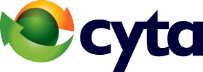 Τίτλος: Αίτηση για εγγραφή/διαγραφή Ωρομίσθιου Προσωπικού σε Συνδικαλιστική ΟργάνωσηΚωδικός:Ε26738Έκδοση:1.5ΜΕΡΟΣ Α: ΕΓΓΡΑΦΗ ΜΟΥ ΣΕ ΣΥΝΔΙΚΑΛΙΣΤΙΚΗ ΟΡΓΑΝΩΣΗ Με την εγγραφή μου στη/στις Συνδικαλιστική/ές Οργάνωση/εις όπως φαίνεται πιο κάτω, παρακαλώ όπως γίνεται αποκοπή από τον μισθό μου της ανάλογης μηνιαίας συνεισφοράς και καταβάλλεται στην/στις ανάλογη/ες Συνδικαλιστική/ές Οργάνωση/εις στην/στις οποία/ες είμαι εγγεγραμμένος/η.ΜΕΡΟΣ Β: ΔΙΑΓΡΑΦΗ ΜΟΥ ΑΠΟ ΣΥΝΔΙΚΑΛΙΣΤΙΚΗ ΟΡΓΑΝΩΣΗ (όπου ισχύει)Με την διαγραφή μου από την/τις πιο κάτω Συνδικαλιστική/ές Οργάνωση/εις, παρακαλώ όπως διακοπεί αμέσως η αποκοπή από τον μισθό μου της ανάλογης μηνιαίας συνεισφοράς, για την οποία οι Υπηρεσίες Προσωπικού θα ενημερώσουν την αντίστοιχη Συνδικαλιστική Οργάνωση για κάθε διαγραφή.   	ΕΠΟΕΤ (ΟΗΟ ΣΕΚ)	  	ΕΠΟΕΤ (ΟΗΟ ΣΕΚ)	  	ΠΑΣΕ ΑΤΗΚ  	ΠΑΣΕ ΑΤΗΚ  	ΣΗΔΗΚΕΚ(ΠΕΟ) -CYTA  	ΣΗΔΗΚΕΚ(ΠΕΟ) -CYTA  	ΑΣΕΤ CYTA  	ΑΣΕΤ CYTA